MODEL SNOW AND ICE POLICY ADVISORY COMMITTEEMINNESOTA MODEL SNOW AND ICE MANAGEMENT POLICYAugust 26, 2016A. IntroductionIt is among the responsibilities of the [City/County] of ________ to manage snow and ice on [City/County] streets and public property under the City / County’s jurisdiction.  The purpose of this document is to set policies for how the [City/County] will fulfill this responsibility and to identify those [City/County] officials and employees who are authorized to set subordinate policies and make judgments in the course of carrying out snow and ice management activities.  Setting policies for snow and ice management involves evaluating and weighing a number of considerations, including the following:1. Public safety.  The safety of those traveling by motor vehicle, on foot and by other modes of transportation is of high priority.  The goal of the [City/County] is to provide for surface conditions that are safe for travel in consideration of surrounding conditions and circumstances.  Also, vehicles and personnel engaged in snow and ice management activity can increase risk to the public by virtue of their presence on public ways during times when travel conditions and vision are impaired.    2. Personnel safety.  [City/County] personnel incur risk by their presence on public ways while managing snow and ice.  The safety of [City/County] personnel as well is of the utmost importance. 3. Cost.  [City/County] funds are limited and taxpayers require that they be spent cost-effectively.  It is not possible to address all snow and ice issues simultaneously and completely.  It is not practical to maintain equipment and personnel availability at a level that is sufficient for all circumstances.   4. Environment.  Materials to maintain or improve surface traction contribute pollutants such as sand and chlorides to surface waters and to [City/County] stormwater basins and other facilities, which in turn can increase the cost of maintaining those facilities.  It is important not to use an excess of these materials.  Chloride harms fish and other freshwater aquatic life and also negatively affects infrastructure, vehicles, plants, soil, pets, and wildlife, as well as impairs groundwater and drinking water supplies. Once in the water, chloride becomes a permanent pollutant and continues to accumulate in the environment over time. The data show that salt concentrations are increasing impairments to both surface waters and groundwater across the state.5. Priority setting to optimize outcomes.  Because consideration must be given to all factors, it is necessary to set priorities for snow and ice management activities.  Considerations include, though are not limited to, maintenance area classification and vehicle use level, need for emergency vehicle access, areas of known safety risk, reported conditions, costs, and impact on the environment.  6. Management/professional/technical judgment.  Policies and practices rest on management, professional, and technical knowledge, on prevailing weather and travel conditions and on other circumstances that operators encounter.  As to important policy elements, the [Council/Board] cannot state a policy but instead must delegate the authority to establish and adjust the policy to the professional judgment of appropriate [City/County] personnel.7. Need for adaptability.  Particularly with respect to effectiveness, cost and environmental consequences, snow and ice management is a realm of innovation.  It is important that [City/County] policy allow for personnel to maintain awareness of developments and allow for practices to be adjusted as appropriate. The public must practice due care given the continuously changing hazards presented by natural snow and ice concerns The policies stated in this document, as well as any delegations of authority to set subordinate policies, rest on an assessment and balancing of these considerations.  It is not possible or practicable for snow and ice to be fully removed from all surfaces or prevented from accumulating on surfaces.  The [City/County] encourages and expects that [City/County] residents and other members of the traveling public will at all times conduct their activities mindful of conditions, hazards, and what is necessary to remain safe. B. Snow and Ice Management PrioritiesThe [City/County] differentiates among maintenance areas based on a variety of factors, including traffic volume and location (e.g., business district). The established [City/County] priority is as follows:Insert City/County “level of service” chart, or use default chart below. modeled on MNDOT’s Bare Lane Indicator Guidelines (Table 2-3.02A).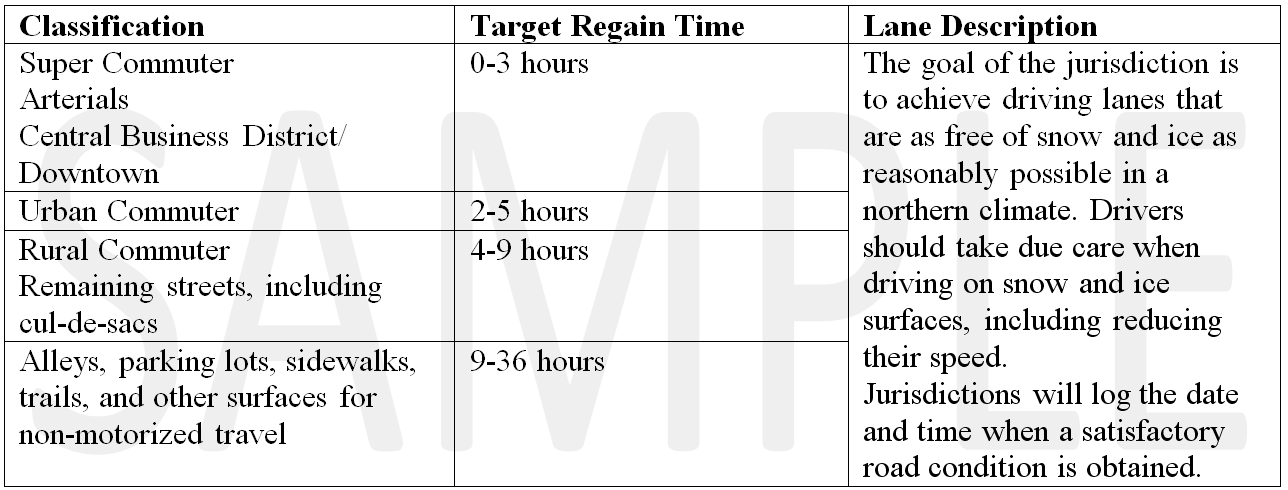 However, the [City/County] will also consider localized safety concerns, reported hazard conditions and other relevant information in adjusting priorities. The City/County Administrator, or delegated authority has discretion to direct the resources contained in this Policy, and those directives set by the City/County Administrator or delegated authority. City/County  Administrator delegated authority directs resources and adjusts priorities during an event with due attention to the considerations listed in Section A, above.  Within the policies and directives set by the [City/County] Administrator or delegated authority, operations personnel may adjust their activity as well to address safety concerns, improve effectiveness, reduce costs, and limit environmental impacts. Section A, paragraph 1, is a significant operational consideration for Cities/Counties when making such adjustments.The City/County is not responsible for managing snow and ice on streets, sidewalks, or other areas not within City/County jurisdiction. C. TrainingIt is important that personnel involved in snow and ice management receive appropriate training to inform their operational capacities and the judgment that they must exercise in performing their responsibilities.  The [City/County] Administrator is delegated the authority to determine and provide for appropriate training and tasked to inform the [Council/Board] of training funding needs during budgeting.  The Administrator will consider training for police, emergency response and other [City/County] personnel who may not have specific responsibilities for snow and ice management but whose awareness and coordination is important to the [City/County]’s efforts. The City/County will document, or require documentation of, all training that it requires or conducts.D. Delegations of AuthorityAuthority with respect to snow and ice management decisions is delegated as follows:  1. [City/County] Administrator or delegated authority.  The [City/County] Administrator or delegated authority will exercise general oversight of snow and ice management activities and will make recommendations to the [Council/Board] on staffing, purchases and funding as a part of annual budgeting.  The Administrator or delegated authority will exercise responsibility with respect to personnel training as indicated in Section C, above.  The Administrator or delegated authority will establish procedures for reports on snow and ice conditions from [City/County] personnel or the public to be documented and routed to appropriate [City/County] personnel so that such reports inform snow and ice management activities. Operators will consider how best respond to snow and ice management complaints, pursuant to the following City/County policy: Insert individual City/County complaint documentation and response policy here. Include how the City/County response is management in terms of priority of services.The Administrator or delegated authority may enter into contracts for snow and ice management services or may recommend such contracts to the [Council/Board], in accordance with [City/County] policy.  All contracts will provide the following:a. [Cities and Counties should insert one of the following model paragraphs, or their own training policy, indicating the training required of personnel performing the contract on behalf of the contracting party:All personnel performing the contract on behalf of the contracting party are trained to the same extent as would be [City/County] personnel performing the same work.All personnel performing the contract on behalf of the contracting party are trained to Smart Salting Level 1 certification, and the performer of the contract is responsible for managing the training of these personnel.All personnel performing the contract on any public maintenance area on behalf of the contracting party are trained to a minimum level approved by the [City/County]] b. The contracting party will perform the work in accordance with all applicable [City/County] policies and directives, copies of which will be provided to the contracting party.   c. The contracting party will be insured for general and automotive liability to the same limits and under the same standard conditions as in other [City/County] contracts, or to such other limits and under such other conditions as the [City/County] Attorney may advise.d. The contracting party will perform all work with due care, and will indemnify the [City/County] and hold it harmless for its negligent and willful acts and omissions.  2. [City/County] Engineer or delegated authority.  The [City/County] Engineer or delegated authority is authorized to establish subordinate policies and directives with respect to the following: a. Adjustments to snow and ice management priorities as indicated in Section B, above.b. Protocols and directives concerning the initiation and cessation of snow and ice management activities.  Cessation protocols and directives will consider conditions that endanger employee or equipment safety, or that cause management activities to be ineffective.c. Protocols and practices for snow plowing and other operations, including snow storage.  In determining snow storage locations and conditions, the Engineer or delegated authority will consider the debris and pollutant load held within stored snow and the potential water pollution impact of snowmelt within surface runoff. Insert more specific City/County policy here.d. Protocols for application of sand, salt and other means to preserve/reestablish traction.  The Engineer or delegated authority will give particular consideration to safety, environmental, and cost concerns, will maintain [City/County] awareness of best practices and innovations, and in his or her judgment will adjust protocols in accordance with such practices and innovations.In making the judgments underlying these actions, the [City/County] Engineer or delegated authority will give due attention to the considerations listed in Section A, above.  The [City/County] Engineer or delegated authority  should consider providing for awareness of best practices, including those contained in the Winter Parking Lot and Sidewalk Maintenance Manual (MPCA, 2015) and the Minnesota Snow and Ice Control Field Handbook for Snowplow Operators (Minnesota Local Road Research Board, 2012), as they may be updated, and to provide for incorporation of best practices as appropriate.Until such time as applicable policies and directives are established, the [City/County] Engineer or delegated authority will direct operations in his or her best judgment and with attention to the considerations listed in Section A, above.3. Operators.  [City/County] personnel engaged in snow and ice management operations are authorized to adjust activities in accordance with Section B, above.  Such personnel, in their judgment, also may adjust plowing and other operational methods and may implement hazard warnings, consistent with the policies and directives set by the [City/County] Engineer or delegated authority.  Operators are to use professional judgment and discretion to determine the best course of action to complete snow and ice management responsibilities under the circumstances, considering public and driver safety.  E. Operational Framework1. Documentation. Insert City/County policy for documentation of control practices, decisions, and written or printed records.Model statement:The [City/County] and its operators will document control practices and decisions and keep written or printed records of application and other decisions in carrying out this Policy.A storm record will be completed by the [City/County] for each storm event and should include operating times, weather conditions, material used, and personnel and equipment resources committed.2. Emergency Situations. The [City/County] will dispatch operators and equipment as soon as possible to the routes required by emergency vehicles—fire, medical, police—responding to an emergency situation within the jurisdiction of the [City/County], Fire Department, or Police Department. The [City/County] will plow private property only if emergency vehicles require access.[Insert [City/County] policy for responding to snow emergencies, or cross reference the [City/County] policy for responding to snow emergencies.]3. Damage to Personal Property. Insert City/County policy for responding to damage to personal or private property. This may cross reference the City/County policy for damage replacement. Model statement:The [City/County] will consider for repair or replacement at [City/County] expense property that is (1) properly installed, (2) permitted by [City/County] ordinance to be located adjacent to the street, and (3) damaged by contact with city equipment. The [City/County] will not repair or replace damaged trees, shrubs, or landscaping. 	4. Deviation from Policy. If a  person with delegated authority determines deviation from this Policy to be in the best interest of the City/County, or that a change is needed, the deviation will be documented. Documentation includes identifying: the cause, why the response was necessary, and how long the deviation will be in effect. 5. Review and Modification of Policy. Insert jurisdiction’s annual review or other review policy.F. Assuming Responsibility for Private Roadways, Parking Areas, Sidewalks, and TrailsThe [City/County] is not responsible for snow and ice management on any roadway or parking area not owned by or dedicated to the [City/County], except as may be provided in a legally binding, written acceptance of that responsibility in the context of a development approval or otherwise.  [Insert further City/County policy statement here.]G. Coordination with Other JurisdictionsThe table below lists the jurisdiction responsible for each [City/County] facility.  The following streets owned by the [City/County] are maintained and managed for snow and ice by the Minnesota Department of Transportation: [List streets and other areas in the jurisdiction that are maintained by MNDOT].The [City/County] will coordinate with neighboring or regional jurisdictions as warranted to realize better management outcomes, cost savings or environmental benefits.No Rights Created This policy is for internal use only in order to specify the policies and distribution of authority for snow and ice management.  The policy is for the benefit of serving the general public and not for the benefit of any individual or specific group of individuals.  It is not intended to and does not create any right or expectation in any third party.  The [City Council/Board of Commissioners] may amend this policy or make exceptions to it as it deems appropriate.DisclaimerThe [City/County] will begin snow and ice management as soon as reasonably possible. Cold, wind, visibility, equipment failure or disability, rapid snow and ice accumulation, and/or other unforeseen conditions or emergencies may prevent safe or effective management and cause delays in management operations.Distribution This policy will be distributed to the following:[Include neighborhood call-out or coordination list, or cross-reference the list.]This document was prepared by Smith Partners PLLP, 400 Second Avenue South, Suite 1200, Minneapolis, MN 55401.  612-344-1400.  For further information, contact Elizabeth Henley, Henley@smithpartners.com ClassificationTarget Regain TimeLane DescriptionSuper CommuterArterials Central Business District/ Downtown0-3 hoursThe goal of the jurisdiction is to achieve driving lanes that are as free of snow and ice as reasonably possible in a northern climate. Drivers should take due care when driving on snow and ice surfaces, including reducing their speed.Jurisdictions will log the date and time when a satisfactory road condition is obtained.Urban Commuter2-5 hoursThe goal of the jurisdiction is to achieve driving lanes that are as free of snow and ice as reasonably possible in a northern climate. Drivers should take due care when driving on snow and ice surfaces, including reducing their speed.Jurisdictions will log the date and time when a satisfactory road condition is obtained.Rural CommuterRemaining streets, including cul-de-sacs4-9 hoursThe goal of the jurisdiction is to achieve driving lanes that are as free of snow and ice as reasonably possible in a northern climate. Drivers should take due care when driving on snow and ice surfaces, including reducing their speed.Jurisdictions will log the date and time when a satisfactory road condition is obtained.Alleys, parking lots, sidewalks, trails, and other surfaces for non-motorized travel9-36 hoursThe goal of the jurisdiction is to achieve driving lanes that are as free of snow and ice as reasonably possible in a northern climate. Drivers should take due care when driving on snow and ice surfaces, including reducing their speed.Jurisdictions will log the date and time when a satisfactory road condition is obtained.Maintenance AreaResponsibilityTelephone No.[City, County, State]